EAGLE ACADEMY FOR YOUNG MEN OF NEWARK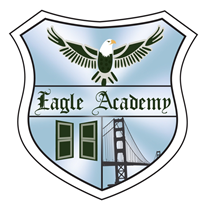 279 Chancellor AvenueNewark, New Jersey 07112Semone Morant, PrincipalShannell Rodriguez-Johnson, Vice PrincipalDear Eagle Students, Welcome to SPANISH 2! My hope is that by the end of this course you will have a new appreciation for the Spanish language and culture. While there is a significant amount of work, I have worked hard to make it all enjoyable. Each week’s material and information will be available in our Google Classroom. The following is my personal WEBEX in case we go back to remote learning.  https://nboe.webex.com/meet/aespinozareyesPlease, revised Remote Learning Etiquette/Norms below: Arrive on time and be present for every sessionStudents are to be dressed for learning. Eagle attire is recommended.Camera should be on for roll call of attendanceDevices are to be muted upon entrance to class and should remain muted unless requested to unmute by the teacher.All students must sign in and out in chat box at the conclusion of the classChat box is only to be used for academic conversationsAll class assignments must be turned in prior to the end of class period.Last, but not least, please contact me if you have a question about the course. The best way to do this is to email me at: aespinozareyes@nps.k12.nj.us I look forward to working with you!Antonio EspinozaSYLLABUS TimePERIODS COURSE #COURSE NAMESECTIONSROOM9:49-1:293WL10211SPANISH II100143711:13-11:535WL10211SPANISH II100243711:55-12:346 PROFESSIONAL LEARNING COMMUNITY2:00-2:409WL10211SPANISH II1003437Course & Grade LevelWorld Language: SPANISH IIGrades: 10th, 11th and 12th Room #437Course DescriptionThis course gives the students the opportunity to explore the usefulness, the importance and the benefits of learning a foreign language as they identify the countries where the language is spoken. Through a series of scaffold learning activities, they strengthen their interpretive, interpersonal and presentational skills. Students utilize target language to engage in simple conversation by using newly acquired vocabulary. In addition, students will recognize and distinguish between various culturally authentic gestures. Required MaterialsYou need the following supplies to ensure full participation in classes:Ballpoint pen or pencil, a three-ring binder (1.0 or 1.5 inches wide),1 package of lined paper (Can be shared by two students)Dividers: Do now, Vocabulary, Notes and Homework                                      Policies & ProceduresStudents will follow all classroom guidelines in addition to the guidelines of the Students Rights and Responsibility handbook.- When you enter the classroom: Take out your binder. Put your homework on my desk. Sit down quietly and quickly and start the "Do Now" exercise.    		- Assignment format: All assignments must have the following:Example:First name and last name: Pablo MartínezDate:  Month / Day / year         09/09/2023Assignment tittle: Personal pronouns                                                 - If you have Questions: You may ask questions at any time if you need clarification. Raise your hand to ask permission to speak or ask. - If you finish your assignment early: Remain seated and review your assignment.- Listen and read: Please it is important that you listen and read the instructions and participate in class. Do not interrupt your classmates or the teacher when they are talking.- If you need to leave: You cannot leave the classroom during the first or last ten minutes of the class. It can only be done in case of emergency or with the authorization of a Vice-Principal or Principal.  Once you have the authorization you may leave the classroom using a pass signed by the teacher.    - At the end of the Class: Pick up your work when instructed to do so by the teacher. You must clean your desk, put your binder in its correct shelve and place the trash in its place. Remember that the teacher will let you know when you should go to the next class. Lastly, wait for the final instructions before leaving your seat.Grading Policy Category                                                                                    Percent of GradeSummative Assessments                                                                       70%Formative Assessments                                                                          30%Summative Assessments include, but are not limited to the following:unit tests, performance based assessments, project based assessments, portfolios, essays, mid-term and final examinations. Formative Assessments includes, but are not limited to the following: Do Nows, daily instructional tasks, homework, drafts of essays, quizzes, exit tickets, standards mastery performance tasks, class participationGradebook will be updated on PowerSchool weekly/bi-weekly  Late/Make Up Work PolicyStudents have the opportunity to make up late work, without penalty under the following circumstances:Excused absencesStudent missed class due to a trip or school based activityStudent went home early, (must be documented in school sign out book)Bereavement Sickness/HospitalizationFailed assessment grade despite effortExtenuating Circumstances- (ex: black outs, natural disasters…)Students have the opportunity to make up late work at a reduced percentage, with the following circumstances:Conference with student and parent, with an agreement of specific assignments to be made upStudent is invited to make up work during office hours or after-school.Students will not have the opportunity to make up work with or without penalty under the following circumstances:Chronic late work submissionsEngaging in disruptive classroom behaviorsCut classCame to class late without a valid late passLate/Make Up Work will be graded and put into PowerSchool, two weeks after submission. Late Assignments will be subject to the following percentage reductions:1-7 days late- 20% reduction8-14 days late- 40% reduction15+ days late work will NOT be accepted 
Students can make up a total of FIVE assignments per marking period.Attendance & Tardiness PolicyAttendance and punctuality are necessary for successful completion of this course. In the event that you have an excused absence it is your responsibility to obtain make-up work and/or reschedule any missed assessments. Virtual Learning ExpectationsIn case of the event to be required to work remotely, WebEx will be our platform. It is the expectation that you actively participate in virtual lessons and complete all assignments to the best of your ability. Any inappropriate use (social media, cheating, FaceTime, phone calls, etc.) is strictly prohibited during sessions. Asynchronous lessons will be posted in our Google Classroom. Please demonstrate our Eagle Core Values -  C.L.E.A.R. and adhere to NBOE Discipline Policy.Electronic Device PolicyWe will participate in classroom activities that may require the use of personal devices. It is the expectation that devices will only be used for academic purposes during class. Any inappropriate use (social media, cheating, FaceTime, phone calls, etc.) is strictly prohibited.Classwork & Homework PoliciesAll assignments must be turned in on time. Late assignments will be accepted under the following conditions: a) the assignment is submitted at the beginning of the next class session, immediately following the due date [10 points will be deducted from the earned grade for each day late] AND b) the assignment has not been reviewed in class or graded/returned by the teacher.All essays and research papers must be typed in MLA format.Students are required to rewrite all essays that receive a grade below 70%You must read the assigned literature selections and actively participate in class (discussion, activities, group work, etc.).Students will be required to adhere to the following guidelines for handwritten assignments:Use blue or black ink (assignments written in pencil or other colors of ink will not be accepted)Left and right margins must be observedLoose-leaf notebook paper must be usedWritten work must be legible and neatCourse TimelineCourse TimelineMP #1: Sept. 5 - Nov. 9Unit 1 – LODGINGUnit 2 – DAILY ROUTINESMP#2:  Nov. 10 - Jan. 24Unit 3 – TRAVEL AND TRANSPORTATIONUnit 4 – GETTING AROUND THE CITYMP #3:  Jan. 29 - Apr. 12Unit 5 – FOOD AND NUTRITIONUnit 6 – HEALTHY LIVING MP #4:  Apr. 13 - June 19 Unit 7 – LEISUREUnit 8 – CULTURAL ENTERTAINMENTStudent SignatureParent SignatureIncentivizeEx:  Students will receive 10 points if this form is signed and returned to class by 9/15/2023